Intencje  mszalne  11 – 18 września 2022 r.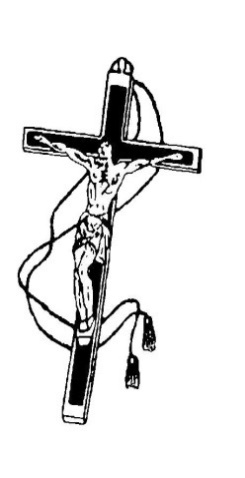         Niedziela: 11 września 2022 r. – XXIV Niedziela Zwykła        Niedziela: 11 września 2022 r. – XXIV Niedziela Zwykła8.001) Za + Leona Greczkowskiego w 47. rocznicę śmierci oraz zmarłych z obojga stron – o radość życia wiecznego10.001) Za + Michała Siurko – o życie wieczne 2) Za + Wiesława Jagiełło – gregorianka  12.001) W intencji Sylwii i Marcina oraz ich córek Emilii i Magdaleny - z podziękowaniem za otrzymane łaski i z prośbą o dalsze błogosławieństwo Boże i opiekę Maryi19.001) W intencji Dagmary i Macieja w rocznicę ślubu - z prośbą o opiekę Bożą i potrzebne łaskiPoniedziałek: 12 września 2022 r. – Najświętszego Imienia MaryiPoniedziałek: 12 września 2022 r. – Najświętszego Imienia Maryi8.001) Za + Wiesława Jagiełło – gregorianka  18.301) W intencji Grzegorza okazji 15. urodzin, z podziękowaniem za otrzymane łaski i z prośbą o Boże błogosławieństwo i opiekę Matki Bożej dla niego i całej rodziny2) Za + Wandę Torchała – od uczestników pogrzebuWtorek: 13 września 2022 r. – św. Jana Chryzostoma, biskupa i doktora Kościoła, wspomnienieWtorek: 13 września 2022 r. – św. Jana Chryzostoma, biskupa i doktora Kościoła, wspomnienie8.001) W intencji Ojca Świętego – od Radia Maryja2) Za + Wiesława Jagiełło – gregorianka  18.301) W intencji Ministrantów, ich rodzin oraz Opiekunów – o Dary Ducha Świętego, potrzebne łaski i opiekę Matki Bożej2) W intencji Stowarzyszenia św. Eugeniusza de MazenodaŚroda: 14 września 2022 r. – Podwyższenie Krzyża Świętego, świętoŚroda: 14 września 2022 r. – Podwyższenie Krzyża Świętego, święto8.001) Za + Janinę Trachimowicz – intencja od Żywego Różańca18.301) Za + Wiesława Jagiełło – gregorianka  2) Za + mamę Paulinę Kojro w 24. rocznicę śmierci Czwartek: 15 września 2022 r. - Najświętszej Maryi Panny Bolesnej, wspomnienieCzwartek: 15 września 2022 r. - Najświętszej Maryi Panny Bolesnej, wspomnienie8.001) Za + Wiesława Jagiełło – gregorianka  18.301) rez. Libelt2) Za ++ Helenę Rutkowską w 1. rocznicę śmierci i za ++ Henryka i RafałaPiątek: 16 września 2022 r. – św. Korneliusza, papieża i Cypriana, biskupa, męczennikówPiątek: 16 września 2022 r. – św. Korneliusza, papieża i Cypriana, biskupa, męczenników8.001) W intencji Panu Bogu wiadomej  18.301) Za + Wiesława Jagiełło – gregorianka  2) Za + męża Władysława i za ++ rodziców Sobota: 17 września 2022 r. – św. Zygmunta Szczęsnego Felińskiego, biskupaSobota: 17 września 2022 r. – św. Zygmunta Szczęsnego Felińskiego, biskupa8.001) Za + Wiesława Jagiełło – gregorianka  18.301) Za ++ Marię i Ryszarda Czajków, teściów Jadwigę i Henryka Wierzbickich i za ++ z rodziny2) Za + Apolonię Obryk w 4. rocznicę śmierci – intencja od córki, wnuczki, prawnuczki i praprawnuczekNiedziela: 18 września 2022 r. – XXV Niedziela ZwykłaNiedziela: 18 września 2022 r. – XXV Niedziela Zwykła8.001) Za + Wiesława Jagiełło – gregorianka  10.001) Za ++ Janinę i Jana Ostapczuków i za + Henryka2) W intencji Wojtka z okazji 7. urodzin – o Boże błogosławieństwo (intencja od prababci)  12.001) Za + Kazimierza Janickiego w 17. rocznicę śmierci i za ++ z rodzin Janickich i Rzemieniów 19.001) Za + męża Kazimierza Żyrko i za ++ jego rodziców Janinę i Wincentego oraz teściów Marię i Henryka